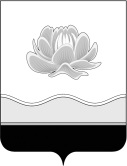 Российская ФедерацияКемеровская область Мысковский городской округСовет народных депутатов Мысковского городского округа(пятый созыв)Р Е Ш Е Н И Еот 21 марта 2018г.№ 20-нОб установлении границ территории в Мысковском городском округе, на которой может быть создана народная дружинаПринятоСоветом народных депутатовМысковского городского округа20 марта 2018 годаВ соответствии с пунктом 37 части 1 статьи 16 Федерального закона от 06.10.2003 № 131-ФЗ «Об общих принципах организации местного самоуправления в Российской Федерации», частью 2 статьи 12 Федерального закона от 02.04.2014 № 44-ФЗ «Об участии граждан в охране общественного порядка», руководствуясь статьей 32 Устава Мысковского городского округа, Совет народных депутатов Мысковского городского округар е ш и л:1. Установить границы территории в Мысковском городском округе, на которой может быть создана народная дружина:улицы: 1-я Усть-Мрасская, 2-я Усть-Мрасская, 50 лет Пионерии, 52 км, Автомобилистов, Агаза, Аккольская, Акционерная, Алма-Атинская, Алюминиевая, Арбачакова, Архипова, Асмачинская-1-ая, Асмачинская-2-ая, Безымянная, Белые горы, Боковая, Болотная, Больничная, Братская, Бугровая, Вахрушева, Веселая, Вишневая, Вокзальная, Водная, Воронина, Восточная, Высотная, Вьюжная, Гагарина, Гаражная, Гастелло, Гвардейская, Герцена, Гоголя, Горная, Горького, Дальняя, Дачная, Демьяна Бедного, Деповская, ДОК, Дом отдыха, Дорожная, Дружная, Еловая, Заводская, Заготскотская, Заречная, Звездная, Звуковая, Зеленогорская, Инициативная, Интернациональная, Календарная, Карла Маркса, Карчитская, Карьерная, Кедровская, Кийзакская, Кирзаводская, Кирова, Кленовая, Ключевая, Комарова, Коммунаров, Коммунистическая, Комсомольская, Конная, Котовского, Крайняя, Красивая, Красноармейская, Красносельская, Красноярская, Крестьянская, Крылова, Кузбасская, Кузнецкая, Куреинская, Кустарная, Кусургашева, Кутузова, Куюкова, Лазо, Левологовая, Ленина, Ленинградская, Лермонтова, Лесная, Лесхозная, Линейная, Липовая, Логовая, Ломоносова, Луговая, Лунная, Малиновая, Маяковского, Междуреченская, Милицейская, Мира, Мичуринская, Молодежная, Мостовая, Набережная, Народная, Некрасова, Новая, Новоселов, Ноградская, Обогатителей, Овражная, Одесская, Октябрьская, Олимпийская, Осенняя, Осипенко, Островского, Отрадная, Панфилова, Парковая, Паромная, Пархоменко, Пасечная, Первомайская, Первостроителей, Песчаная, Пионерская, Пихтовая, Планировочная, Пограничная, Подгорная, Полевая, Поселковая, Почтовая, Правды, Правологовая, Правонабережная, Праздничная, Привокзальная, Привольная, Пригородная, Притомская, Промкомбинатская, Проточная, Профсоюзная, Пушкина, Радужная, Раздольная, Революционная, Релейная, Рембазовская, Репина, Речная, Родниковая, Росная, Российская, Ручейная, Рябиновая, Садовая, Сахарова, Связистов, Севастопольская, Северная, Седова, Семейная, Сенная, Серафимовича, Сибиргинская, Славянская, Советская, Снежная, Сов. Армии, Сосновая, Спартака, Спортивная, Стадионная, Стандартная, Стартовая, Стахановская, Степана Разина, Степная, Строителей, Суворова, Таежная, Тверская, Тетензинская, Томская, Томусинская, Трактовая, Транспортная, Туманная, Тупиковая, Тургенева, Удачная, Узкоколейная, Урегольская, Успешная, Фасадная, Фестивальная, Цветочная, Центральная, Чайковского, Чапаева, Черемуховая, Чехова, Чкалова, Чульжанова, Шахтерская, Шахтостроителей, Широкая, Шоферская, Электромонтажная, Энгельса, Энергетиков, Энтузиастов, Юбилейная, Южная, Юннатов, Ясногорская, Ясеневая;переулки: 4-ый Кирпичный, 8 марта, Береговой, Березовая роща, Березовый, Библиотечный, Больничный, Боровой, Водный, Вербный, Верхний, Весенний, Глухой, Грибной, Еловый, Зеленый, Земельный, Земляничный, Знакомый, Июльский-1, Июльский-2, Каскадный, Калиновый спуск, Калиновый, Кардонный, Кирзаводской, Кирпичный-1, Кирпичный-2, Клары Цеткин, Короленко, Кошевого, Красный, Крутой, Кузнечный, Летний-1, Летний-2, Лодочный, Майский, Мирный, Медовый, Моральник, Мрассу, Николаевский, Огородный, Одинокий, Ореховый, Осиновый, Открытый, Охотничий, Павлика Морозова, Первомайский, Прямой, Рабочий, Радостный, Росинка, Ручейный, Русский, Садовый, Свободный, Сетевой, Сибирский, Сиреневый, Славы, Солнечный, Стандартный, Столярный, Тимуровский, Тарный, Текстильный, Тепличный, Тихий, Утренний, Угловой, Узловой, Фруктовый, Хвойный, Целинный, Цветочный, Школьный, Ягодный;кварталы: 4-ый, 7-ой, 8-ой, 9-ый, 10-ый, 11-ый, 17-ый, 18-ый;бульвар: Юбилейный;проезд: Шахтерский;поселки: Аксас, Балбынь, Березовый, Берензас, Бородино, Казас, Камешек, Кольчезас, Подобас, Сельхоз, Тоз, Тутуяс, Чуазас, Чувашка. 2. Признать утратившим силу решение Совета народных депутатов Мысковского городского округа от 18.11.2014 № 70-н «Об установлении границ территории, на которой может быть создана народная дружина». 3. Настоящее решение направить главе Мысковского городского округа для подписания и опубликования (обнародования) в установленном порядке.3. Настоящее решение вступает в силу со дня, следующего за днем его официального опубликования.4. Контроль за исполнением настоящего решения возложить на комитет Совета народных депутатов Мысковского городского округа по развитию местного самоуправления и безопасности (Е.А.Краснов).Председатель Совета народных депутатов                                                     Е.В.ТимофеевМысковского городского округа   Глава Мысковского городского округа				               Д.Л. Иванов